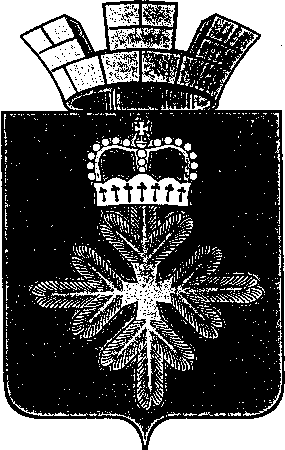 ПОСТАНОВЛЕНИЕАДМИНИСТРАЦИИ ГОРОДСКОГО ОКРУГА ПЕЛЫМВ соответствии Федеральным законом от 29 декабря 2012 года № 273-ФЗ «Об образовании в Российской Федерации», постановлением Правительства Российской Федерации от 26.12.2017 № 1642 «Об утверждении государственной программы Российской Федерации «Развитие образования»», постановлением Правительства Свердловской области от 19.12.2019 № 920-ПП «Об утверждении государственной программы Свердловской области «Развитие системы образования и реализация молодежной политики в Свердловской области до 2025 года»», Муниципальной программой городского округа Пелым «Развитие системы образования в городском округе Пелым до 2024 года», администрация городского округа ПелымПОСТАНОВЛЯЕТ:Утвердить:положение по развитию муниципальной системы оценки качества образования и муниципальных механизмов управления качеством образования на территории городского округа Пелым;состав координационного совета по реализации муниципальной системы оценки качества образования;план мероприятий (дорожную карту) по развитию муниципальной системы оценки качества образования и муниципальных механизмов управления качеством образования на территории городского округа Пелым (далее - Дорожная карта).2. Лицам, ответственным за реализацию мероприятий Дорожной карты (Шмелева Е.А., Н.П. Кушнир, Т.А. Смирнова, Л.А. Полывода, Н.П. Фомина, Е.М. Шашмурина) обеспечить выполнение мероприятий в установленные сроки.3. Настоящее постановление опубликовать в газете «Пелымский вестник» и разместить на официальном сайте городского округа Пелым в сети «Интернет».4. Контроль исполнения настоящего постановления возложить на заместителя главы администрации городского округа Пелым А.А. Пелевину.Глава городского округа Пелым                                                              Ш.Т. АлиевПоложение по развитию муниципальной системы оценки качества образования и муниципальных механизмов управления качеством образования на территории городского округа Пелым1. Общие положения1.1. Настоящее положение является нормативным документом и определяет цель, задачи, принципы, показатели, организацию и содержание муниципальной системы оценки качества образования (далее - МСОКО) и муниципальных механизмов управления качеством образования на территории городского округа Пелым 1.2. Настоящее положение разработано в соответствии с Федеральным законом от 29 декабря 2012 года № 273-ФЗ «Об образовании в Российской Федерации», постановлением Правительства Российской Федерации от 26.12.2017 № 1642 «Об утверждении государственной программы Российской Федерации «Развитие образования»», постановлением Правительства Свердловской области от 19.12.2019 № 920-ПП «Об утверждении государственной программы Свердловской области «Развитие системы образования и реализация молодежной политики в Свердловской области до 2025 года»», Муниципальной программой городского округа Пелым «Развитие системы образования в городском округе Пелым до 2024 года»1.3. Муниципальная система оценки качества образования на территории городского округа Пелым как часть Единой системы оценки качества образования представляет собой совокупность компонентов, обеспечивающих на единой информационной основе и в соответствии с полномочиями отдела образования, культуры, спорта и по делам молодежи городского округа Пелым, осуществляющего управление в сфере образования, оценку качества образования в части структуры, содержания, условий реализации, результатов освоения обучающимися основных общеобразовательных программ, а также формирование и представление по результатам оценки информации, необходимой для принятия управленческих решений.2. ЦЕЛЬ, ЗАДАЧИ И ПРИНЦИПЫ МСОКОЦелью МСОКО является обеспечение в соответствии с полномочиями органа местного самоуправления, осуществляющего управление в сфере образования, и спецификой образовательной системы городского округа Пелым применения региональных механизмов оценки качества общего образования для формирования востребованной информационной основы управления качеством образования в муниципальной образовательной системе.2.2. МСОКО на территории городского округа Пелым направлена на:- обеспечение условий реализации системы федеральных, региональных, муниципальных исследований качества образования, позволяющих оценивать качество образования на уровнях дошкольного, начального общего, основного общего, среднего общего образования, а также дополнительного образования в муниципальной образовательной системе;- использование на муниципальном уровне федеральных и региональных механизмов, оценочных процедур и инструментов для оценки качества общего образования, а также анализа и интерпретации ее результатов;- использование в соответствии с полномочиями органа местного самоуправления, осуществляющего управление в сфере образования, муниципальных (вариативных) оценочных процедур и инструментов для оценки качества общего образования по критериям и показателям, отражающим специфику муниципального образования;- обеспечение функционирования системы мониторинга оценки качества образования на муниципальном уровне;- формирование и использование механизмов привлечения общественности к оценке качества общего образования на муниципальном уровне;- использование результатов оценки качества образования для принятия эффективных управленческих решений муниципального уровня.2.3. Основными задачами МСОКО являются:- осуществление оценки качества образования и образовательных достижений, обучающихся по уровням общего образования, включая независимую оценку, общественную и педагогическую экспертизу;- оценка результативности педагогической и управленческой деятельности в системе образования городского округа Пелым для повышения эффективности управления на основе системного (сравнительного) анализа;- формирование экспертного сообщества, участвующего в различных формах профессиональной и независимой оценки качества образования;- информационное, методическое и технологическое сопровождение процедур оценки качества образования;- информирование населения городского округа Пелым о качестве образования;- развитие системы повышения квалификации педагогических и руководящих работников системы образования городского округа Пелым.2.4. Общими принципами МСОКО являются:- объективность, достоверность, полнота и системность информации;- открытость и информационная безопасность;- ориентация на требования внешних пользователей;- учет текущих и перспективных потребностей системы образования с учетом социально-экономических особенностей городского округа Пелым;- снижение субъективности оценки за счет использования автоматизированных информационных систем при определении качества освоения обучающимися образовательных программ;- инструментальность и технологичность показателей (с учетом существующих возможностей сбора данных, методик измерений, анализа и интерпретации данных, подготовленности потребителей к их восприятию);- информатизация процессов сбора, обработки и анализа данных с учетом принципов необходимости и достаточности;- оптимальность использования источников первичных данных для определения показателей качества и эффективности образования (с учетом возможности их многократного использования и экономической обоснованности);- переход к системе мониторинговых исследований;- организация аналитической деятельности по результатам оценки качества;- соблюдения морально-этических норм при осуществлении процедур оценивания.СТРУКТУРА МСОКО3.1. МСОКО включает в себя следующие составляющие:- нормы соответствия федеральным, региональным, муниципальным требованиям к качеству общего образования;- субъекты МСОКО и их функции;- объекты МСОКО;- механизмы (модули) МСОКО (инвариантные и вариативные) на муниципальном уровне;- процедуры оценивания: постоянные (непрерывные) и осуществляемые периодически, а также их виды;- формы и регламенты проведения оценочных процедур;- оценочные средства (инструментарий оценивания) для каждой процедуры;- система оценивания (критерии, характеризующие объект оценки; шкалы, с использованием которых оценивается объект по каждому из критериев; принципы выбора, по которым на основании оценок значений критериев для объекта определяется общая оценка);- примерный перечень управленческих действий (решений) обеспечивающих требуемый уровень качества общего образования.3.2. Организационная структура МСОКО предусматривает два уровня: муниципальный и институциональный.3.3. Субъектами МСОКО являются:3.3.1. На муниципальном уровне:Отдел образования, культуры, спорта и по делам молодежи администрации городского округа Пелым, осуществляющий управление в сфере образования на территории муниципального образования;Муниципальное казенное учреждение городского округа Пелым «Информационно-методический центр».3.3.2. На институциональном уровне:образовательные учреждения, дошкольные учреждения, учреждения дополнительного образования городского округа Пелым.4. ФУНКЦИИ СУБЪЕКТОВ МСОКО4.1. Распределение функций между субъектами МСОКО:4.1.1. Отдел образования, культуры, спорта и по делам молодежи администрации городского округа Пелым:- обеспечивает разработку и функционирование муниципальной модели системы оценки качества образования (МСОКО);- оказывает содействие в проведении международных, федеральных, региональных мониторинговых, контрольно-оценочных процедур социологических исследований по вопросам качества образования;- обеспечивает проведение ГИА, ЕГЭ в городском округе Пелым;- обеспечивает проведение контрольно-оценочных процедур в образовательных учреждениях городского округа Пелым;- обеспечивает участие обучающихся, родителей (законных представителей), педагогических работников, общественных наблюдателей в процедурах оценки качества образования;- осуществляет подготовку предложений в адрес Министерства, ГАОУ ДПО СО «ИРО» по вопросам развития региональной системы оценки качества образования;- вносит предложения по развитию муниципальной системы образования на основе результатов независимых процедур оценки качества образования.- осуществляет сбор статистической информации о состоянии муниципальной системы образования;- обеспечивает сбор, обработку и передачу информации о муниципальной системе образования на региональный уровень;- осуществляет в рамках своих полномочий проведение процедур независимой оценки качества образования, оказывают содействие их развитию;- осуществляет анализ состояния муниципальной системы образования с учетом результатов независимой оценки качества образования для принятия управленческих решений по ее развитию;- осуществляет внутреннюю оценку качества образования, мониторинг результатов и перспектив развития муниципальных образовательных организаций;- обеспечивает информационную открытость проведения процедур МСОКО в соответствии с действующим законодательством;- принимает участие в обсуждении системы критериев и показателей, характеризующих состояние и динамику развития образовательных организаций Свердловской области, муниципальных систем образования Свердловской области и системы образования Свердловской области;4.1.2. Муниципальное казенное учреждение городского округа Пелым «информационно-методический центр»:- осуществляют информационно-методическое сопровождение МСОКО на основе анализа результатов независимой оценки качества образования; - оказывает содействие в проведении международных, федеральных, региональных мониторинговых, контрольно-оценочных процедур социологических исследований по вопросам качества образования;- оказывает содействие в проведении ГИА, ЕГЭ в городском округе Пелым;- осуществляет организацию и проведение школьного и муниципального этапов Всероссийской олимпиады школьников, других мероприятий регионального и всероссийского уровней с участием педагогических и руководящих работников, обучающихся и воспитанников образовательных учреждений городского округа Пелым;- организует информационно-технологическое обеспечение реализации региональных и муниципальных программ и проектов в образовании;- осуществляет создание банка данных педагогической информации, аналитических материалов, результатов; - принимает участие в разработке, изменении МСОКО;- обеспечивает подготовку предложений по разработке и изменению критериев МСОКО;- обеспечивают подготовку предложений и рекомендаций по направлениям мониторинговых исследований;- обеспечивают условия развития и повышения профессиональной компетентности педагогических и руководящих работников муниципальных образовательных организаций;- организуют профессиональное общение, обмен опытом, учебно-методическую работу с педагогами муниципальных образовательных организаций;- участвуют в реализации основных направлений развития муниципальной системы образования.4.1.3 Образовательные учреждения городского округа Пелым:- обеспечивают функционирование системы внутренней оценки качества образования;- осуществляют ведение, сбор и представление сведений в действующие в Свердловской области базы данных;- обеспечивают информационную открытость проведения процедур оценки качества образования;- обеспечивают регулярное проведение самообследования;- обеспечивают проведение процедур независимой оценки качества образования;- осуществляют анализ состояния системы образования образовательной организации с использованием результатов независимой оценки качества образования для принятия управленческих решений по ее развитию;5. ОБЪЕКТЫ МСОКО. МЕХАНИЗМЫ И ПРОЦЕДУРЫ ОЦЕНИВАНИЯ5.1. Объектами МСОКО являются:- основные образовательные программы: дошкольного образования, начального общего, основного общего и среднего общего образования;- условия реализации основных образовательных программ: дошкольного образования, начального общего, основного общего и среднего общего образования;- результаты освоения обучающимися основных образовательных программ: дошкольного образования, начального общего, основного общего и среднего общего образования.5.2. Механизмы (модули) оценки качества образования в муниципальных образовательных организациях определены региональной системой оценки качества образования (далее РСОКО). Оценка качества образования проводится по двум показателям (механизмам), представленным в виде девяти направлений (систем):«Механизмы управления качеством образовательных результатов»:- система оценки качества подготовки обучающихся;- система работы со школами с низкими результатами обучения и/или школами, функционирующими в неблагоприятных социальных условиях;- система выявления, поддержки и развития способностей и талантов у детей и молодежи;- система профессиональной ориентации.«Механизмы управления качеством образовательной деятельности»:- система объективности процедур оценки качества образования и олимпиад школьников;- система мониторинга эффективности руководителей всех образовательных организаций;- система мониторинга качества дополнительного профессионального образования педагогических работников;- система методической работы;- система организации воспитания и социализации обучающихся.5.3. Реализация механизмов оценки качества образования в рамках МСОКО осуществляется по всем объектам оценивания посредством комплекса процедур: постоянных и периодических; инвариантных и вариативных.Постоянные процедуры МСОКО включают: мониторинговые процедуры; функционирование федеральных и региональных информационных систем, являющиеся источником информации об уровне обеспечения качества образования в городском округе Пелым.5.4. Структура, содержание, порядок осуществления постоянных процедур определяются содержанием Положения о региональной системе оценки качества образования и являются в рамках МСОКО инвариантными.Система мониторинговых процедур соотносится с Перечнем обязательной информации о развитии дошкольного образования, начального общего, основного общего, среднего общего образования, дополнительного образования утвержденным Постановлением Правительства Российской Федерации от 05.08.2013 № 662 «Об осуществлении мониторинга системы образования».С учетом объектов МСОКО к такой информации относятся сведения о:- содержании образовательной деятельности и организации образовательного процесса по образовательным программам дошкольного образования, начального общего, основного общего, среднего общего, дополнительного образования;- кадровом обеспечении муниципальных образовательных организаций (дошкольных, общеобразовательных, дополнительных) в части реализации основных общеобразовательных программ, а также об оценке уровня заработной платы педагогических работников;- материально-техническом и информационном обеспечении муниципальных образовательных организаций (дошкольных, общеобразовательных, дополнительных) в части реализации основных образовательных программ (дошкольного образования, начального общего, основного общего, среднего общего и дополнительного образования);- условиях получения дошкольного, начального общего, основного общего, среднего общего и дополнительного образования лицами с ограниченными возможностями здоровья и инвалидами;- результатах аттестации лиц, обучающихся по образовательным программам начального общего образования, основного общего образования, в том числе результатах основного государственного экзамена (ОГЭ), единого государственного экзамена (ЕГЭ);- учебных и внеучебных достижениях обучающихся;- мерах по созданию безопасных условий при организации образовательного процесса в муниципальных образовательных организациях (дошкольных, общеобразовательных, дополнительного образования).Мониторинг осуществляется на основе:- данных федерального статистического наблюдения;- обследований, в том числе социологических, деятельности образовательных учреждений городского округа Пелым.- информации, размещенной на официальных сайтах муниципальных образовательных организаций в информационно-телекоммуникационной сети «Интернет»;- информации, опубликованной в средствах массовой информации;- информации, поступающей в отдел ОКСиДМ от организаций и граждан.Мониторинг осуществляется не реже одного раза в год в соответствии с порядком, сроками проведения процедур, показателями, определенными отделом ОКСиДМ, Министерством образования и молодежной политики Свердловской области.Система постоянных (непрерывных) мониторинговых процедур на муниципальном уровне включает в себя следующие мониторинги:- мониторинг выполнения основных мероприятий и достижения показателей, определенных Муниципальной программой городского округа Пелым «Развитие системы образования в городском округе Пелым до 2024 года»;- мониторинг введения федеральных государственных образовательных стандартов общего образования, в том числе для обучающихся с ограниченными возможностями здоровья;- мониторинг сайтов муниципальных образовательных учреждений (дошкольного, общеобразовательного, дополнительного образования) в информационно-телекоммуникационной сети «Интернет»;- мониторинг количества руководящих и педагогических работников дошкольных, общеобразовательных организаций и организаций дополнительного образования городского округа Пелым, прошедших обучение по дополнительным профессиональным программам;- мониторинг реализации Стратегии социально-экономического развития городского округа Пелым до 2030 года.5.5. Периодические процедуры МСОКО включают:Инвариантные процедуры МСОКО - обеспечивающие определение соответствия объектов оценки федеральным и региональным требованиям к оценке качества общего образования, в реализацию которых включена муниципальная образовательная система. Инвариантные процедуры оценки качества общего образования являются обязательными как для включения в МСОКО, так и для учёта их результатов. К инвариантным процедурам оценки качества общего образования относятся: - государственный контроль (надзор);- государственная аккредитация образовательной деятельности;- лицензирование образовательной деятельности;- аттестация педагогических кадров;- государственная итоговая аттестация обучающихся;- исследования качества образования в части оценки индивидуальных достижений обучающихся международного, федерального, регионального уровней;- независимая оценка качества образования, в том числе независимая оценка качества подготовки обучающихся и независимая оценка качества условий осуществления образовательной деятельности образовательных организаций;Исследования качества образования в части оценки индивидуальных достижений, обучающихся включают в себя:1) международные сравнительные исследования качества образования (внешняя оценка):- международное исследование по оценке качества математического и естественно-научного образования TIMSS (период - 4 года);- международная программа по оценке учебных достижений PISA (период - 5 лет);- международное исследование граждановедческого образования ICCS (период - 6 лет);- международное исследование по информационным технологиям в обучении ICILS (период - 4 года);- международное исследование PIRLS «Изучение качества чтения и понимания текста» (период - 4 года);2) исследования качества образования на федеральном уровне (оценка отдельных компонентов системы образования Российской Федерации):- государственная итоговая аттестация по образовательным программам основного общего и среднего общего образования, в том числе в форме ОГЭ, ЕГЭ, государственного выпускного экзамена;- всероссийские проверочные работы (ВПР);- национальное исследование качества образования (НИКО) - регулярные (не реже 2 раз в год) исследования качества образования по отдельным учебным предметам по уровням общего образования;3) исследования качества образования на региональном уровне:- диагностические контрольные работы обучающихся;- репетиционное тестирование выпускников 9-х и 11-х классов в рамках подготовки к ГИА, ЕГЭ;- иные региональные исследования.5.6. Управление образования, другие субъекты МСОКО, указанные в п. 3.3 раздела 3 настоящего Положения, осуществляют организацию проведения региональных (федеральных, международных) процедур по оценке качества общего образования в соответствии со своими полномочиями.Процедуры оценки качества образования, мониторинговые исследования по соответствующим учебным предметам осуществляются в соответствии с графиком проведения мероприятий по оценке качества подготовки обучающихся и реализации образовательных программ на территории городского округа Пелым на текущий учебный год, утверждаемым распоряжением отдела ОКСиДМ.5.7. К вариативным процедурам МСОКО относятся:1) мониторинг выполнения муниципальными образовательными учреждениями муниципальных заданий;2) мониторинг реализации муниципальными образовательными учреждениями программ развития;3) мониторинг отчетов о результатах самообследования муниципальных образовательных учреждениями;4) мониторинг качества образования путем обработки данных электронного классного журнала на уровне каждого обучающегося, каждого класса, каждой общеобразовательной организации, муниципального образования в целом:На уровне каждого обучающегося:- мониторинг результатов контрольных работ, с расшифровкой каждого задания в соответствии с кодификатором ФИПИ, а также информация об освоенных и неосвоенных элементах содержания по кодификатору ФИПИ;- анализ диагностических работ по протоколам, разработанным в соответствии с федеральными государственными образовательными стандартами (ФГОС);- мониторинг уровня успеваемости по учебным периодам в разрезе предметов;- прогноз результатов ЕГЭ и ОГЭ;- прогноз повышения качества образования с перечислением рекомендаций по индивидуальным работам.На уровне каждого класса:- мониторинг результатов контрольных работ, с расшифровкой каждого задания в соответствии с кодификатором ФИПИ, а также информация об освоенных и неосвоенных элементах содержания по кодификатору ФИПИ;- анализ диагностических работ по протоколам, разработанным в соответствии с федеральными государственными образовательными стандартами (ФГОС);- выявление проблемных компонент, влияющих на качество образования, учет динамики их проявления;- анализ отчетов классного руководителя с детализацией по показателям успеваемости по сравнению со стандартом и с индексом ожидаемой результативности класса, с перечислением учеников с проблемными компонентами с указанием неосвоенных предметов, с информацией по персональному контролю классного руководителя;- мониторинг результатов профессиональной подготовки школьников;- анализ выбора учебных заведений выпускников общеобразовательных учреждений.На уровне педагогического работника:- анализ итоговых отметок, с подсчетом проблемных микрокомпонентов каждого педагогического работника и с информацией по анализу учебных периодов;- мониторинг результатов контрольных работ, с расшифровкой каждого задания в соответствии с кодификатором ФИПИ, а также информация об освоенных и неосвоенных элементах содержания по кодификатору ФИПИ;- анализ диагностических работ по протоколам, разработанным в соответствии с федеральными государственными образовательными стандартами (ФГОС);- прогноз повышения качества образования с перечислением рекомендаций по индивидуальным работам по конкретным ученикам;- персональный контроль, с перечислением проблемных компонентов каждого учителя, в том числе в динамике по учебным периодам; персональный контроль с перечислением проблемных компонентов каждого учителя по каждому преподаваемому предмету/классу.На уровне муниципального образовательного учреждения:- анализ общих итогов освоения образовательных программ с подсчетом проблемных компонент для каждого класса, подсчетом общей успеваемости, качества успеваемости и прогноза повышения качества в процентах;- анализ итогов освоения образовательных программ по классам с перечислением обучающихся, имеющих проблемы с обучением по отдельным предметам, а также не освоивших стандарт обучения;- анализ результатов контрольных работ в соответствии с кодификаторами ФИПИ в сравнении с прогнозируемыми индексом ожидаемой результативности, а также в сравнении с итоговыми оценками за период;- анализ диагностических работ по протоколам, разработанным в соответствии с федеральными государственными образовательными стандартами (ФГОС);- анализ проблемных компонентов с подсчетом рейтинга класса, в том числе, и в динамике по учебным периодам;- персональный контроль с перечислением проблемных компонентов каждого учителя, в том числе в динамике по учебным периодам; персональный контроль - по предметам, с перечислением проблемных компонент каждого учителя по каждому преподаваемому предмету/классу;- прогноз результатов ЕГЭ и ОГЭ по каждому учебному предмету.На муниципальном уровне:- анализ общих итогов освоения образовательных программ с подсчетом проблемных компонентов для каждой муниципального образовательного учреждения, подсчетом общей успеваемости, качества успеваемости и прогноза повышения качества в процентах;- контроль с перечислением проблемных компонентов по предметам, с перечислением проблемных компонентов учителей по каждому преподаваемому предмету/классу;- прогноз результатов ЕГЭ и ОГЭ по каждому учебному предмету.-  иные муниципальные исследования.6. ОЦЕНКА РЕЗУЛЬТАТОВ МСОКО6.1. Оценка результатов МСОКО предполагает формирование системы управленческих решений на муниципальном и институциональном уровнях.6.2. Реализация МСОКО на институциональном уровне позволит обеспечить муниципальные образовательные учреждения востребованной объективной информацией, позволяющей субъектам образовательных отношений анализировать данные, полученные в результате оценочных процедур, и принимать эффективные управленческие решения в части:- построения, совершенствования и реализации внутренних систем оценки качества образования в соответствии с подходами, механизмами, содержанием и процедурами МСОКО, в том числе с учетом специфики реализации образовательных программ в конкретном муниципальном образовательном учреждении городского округа Пелым;- оценки качества и эффективности деятельности педагогических работников муниципальных образовательных учреждений городского округа Пелым, в том числе для формирования оптимальных траекторий их профессионального воздействия на обучающихся, формирования оптимальных траекторий профессионального развития педагогов;- оценки качества реализации образовательных программ для принятия решений по их изменению, доработке и корректировке;- оценки инфраструктуры муниципального образовательного учреждения на соответствие требованиям к условиям реализации образовательных программ, в том числе для подготовки дорожной карты совершенствования таких условий и программы развития муниципального образовательного учреждения городского округа Пелым;- информирования родителей (законных представителей) обучающихся муниципальных образовательных учреждений о качестве образования, результатах оценочных процедур.6.3. Реализация МСОКО на муниципальном уровне позволит:- формировать целевые муниципальные программы и осуществлять эффективное распределение ресурсов муниципальной образовательной системы для обеспечения управления качеством общего образования (в рамках полномочий);- совершенствовать муниципальную систему оценки качества образования, применять аналоговые модели управления качеством образования;- оценивать качество выполнения муниципальными образовательными учреждениями городского округа Пелым муниципального задания;- соотносить результаты оценки качества образования с показателями и критериями эффективности деятельности руководителей муниципальных образовательных учреждений, в том числе для проведения аттестации;- рационально распределять дополнительные финансовые и материально-технические ресурсы между муниципальными образовательными учреждениями;- планировать методические мероприятия по повышению качества образования, формировать заказ на повышение квалификации педагогических работников и руководителей муниципальных образовательных учреждений;- информировать граждан о качестве образования в муниципальных образовательных учреждениях.6.4. Информация, полученная в результате экспертиз и измерений, подлежит анализу и интерпретации для принятия управленческих решений.Информация общего доступа размещается в информационно-телекоммуникационной сети «Интернет»: на официальном сайте администрации городского округа Пелым, на официальных сайтах муниципальных образовательных учреждений.6.5. Информирование заинтересованных сторон о качестве образования в городском округе Пелым осуществляется через итоговый (годовой) отчет отдела образования, культуры, спорта и по делам молодежи администрации городского округа Пелым «О результатах состояния и перспективах развития системы в городском округе Пелым», иные общественно-профессиональные мероприятия, проводимые отделом ОКСиДМ администрации городского округа Пелым, МКУ городского округа Пелым «ИМЦ», муниципальными образовательными учреждениями.Приложение 1СОСТАВКООРДИНАЦИОННОГО СОВЕТА ПО РЕАЛИЗАЦИИМУНИЦИПАЛЬНОЙ СИСТЕМЫ ОЦЕНКИ КАЧЕСТВА ОБРАЗОВАНИЯПриложение 2Дорожная картапо развитию муниципальной системы оценки качестваобразования и муниципальных механизмов управлениякачеством образования на территории городского округа Пелымот 16.02.2021 № 39п. ПелымОб утверждении положения и плана мероприятий (дорожной карты) по развитию муниципальной системы оценки качества образования и муниципальных механизмов управления качеством образования на территории городского округа ПелымПредседатель Координационного совета-Пелевина А.А., заместитель главы администрации городского округа ПелымСекретарь Координационного совета-Шмелева Е.А., ведущий специалист отдела образования, культуры, спорта и по делам молодежи администрации городского округа ПелымЧлены Координационного совета:Члены Координационного совета:Члены Координационного совета:Кушнир Н.П.-Директор муниципального казенного учреждения городского округа Пелым «Информационно-методический центр»Голяк Е.Г.-Методист по профессионально - педагогической деятельности муниципального казенного учреждения городского округа Пелым «Информационно-методический центр»Вилесова А.С.-Методист по учебно-воспитательной работе муниципального казенного учреждения городского округа Пелым «Информационно-методический центр»N п/пМероприятие (содержание деятельности)СрокиОтветственныеФормирование нормативно-правового обеспечения развития муниципальной системы оценки качества образования и муниципальных механизмов управления качеством образованияФормирование нормативно-правового обеспечения развития муниципальной системы оценки качества образования и муниципальных механизмов управления качеством образованияФормирование нормативно-правового обеспечения развития муниципальной системы оценки качества образования и муниципальных механизмов управления качеством образованияФормирование нормативно-правового обеспечения развития муниципальной системы оценки качества образования и муниципальных механизмов управления качеством образования1.Утверждение Дорожной карты по развитию муниципальной системы оценки качества образования и механизмов управления качеством образования в городском округе ПелымФевраль 2021Отдел ОКСиДМ2.Утверждение муниципальных показателей эффективности деятельности руководителей образовательных учреждений с учетом специфики учреждения2021 годЗаместитель главы администрации по социальным вопросамСистема оценки качества подготовки обучающихсяСистема оценки качества подготовки обучающихсяСистема оценки качества подготовки обучающихсяСистема оценки качества подготовки обучающихся1.Обеспечение выполнения требований информационной безопасности на всех этапах сбора и обработки информации о качестве образованияПостоянноОтдел ОКСиДМ,ОУ2.Определение муниципального перечня оценочных процедур и стандарты (технические, технологические, процедурные) их проведенияПостоянноОтдел ОКСиДМ3.Проведение региональных процедур по оценке качества подготовки обучающихся (предметных и метапредметных результатов) на регулярной основе (все классы, все предметы в начале учебного года — стартовая, в конце учебного года - итоговая - за исключением предметов и классов, по которым проводятся ВПР)ПостоянноОтдел ОКСиДММКУ ГОП «ИМЦ»ОУ4.Организация участия образовательных учреждений в международных сравнительных исследованиях качества образования в составе общероссийской выборкиПостоянноОтдел ОКСиДММКУ ГОП «ИМЦ»ОУ5.Организация участия образовательных учреждений в национальных исследованиях качества образования в составе общероссийской выборкиПостоянноОтдел ОКСиДММКУ ГОП «ИМЦ»ОУ6.Организация участия общеобразовательных учреждений во Всероссийских проверочных работахПостоянноОтдел ОКСиДММКУ ГОП «ИМЦ»ОУ7.Организация участия общеобразовательных учреждений в апробации инструментария мониторинга функциональной грамотностиПостоянноОтдел ОКСиДММКУ ГОП «ИМЦ»ОУ8.Использование системы показателей оценки качества подготовки обучающихся (по базовой подготовке (минимальный уровень), по подготовке высокого уровня, по индивидуализации обучения) для анализа состояния системы образования муниципалитетаПостоянноОтдел ОКСиДММКУ ГОП «ИМЦ»ОУ9.Организация участия образовательных учреждений в диагностических работах  ПостоянноОтдел ОКСиДММКУ ГОП «ИМЦ»ОУ10.Использование адресных рекомендаций, в том числе для принятия управленческих решений, по результатам комплексного анализа по нескольким процедурам оценки качества образования на основе кластерного подходаПостоянноОтдел ОКСиДММКУ ГОП «ИМЦ»ОУ11.Включение потребителей образовательных услуг в оценку деятельности системы образования через развитие механизмов внешней оценки качества образования и через проведение процедур независимой оценки деятельности образовательных учреждений, осуществляющих образовательную деятельностьПостоянноОтдел ОКСиДММКУ ГОП «ИМЦ»ОУ12.Использование учебных пособий, методических материалов и методических рекомендацийПостоянноОтдел ОКСиДММКУ ГОП «ИМЦ»ОУ13.Ежегодный доклад «О состоянии системы образования в городском округе Пелым»ПостоянноОтдел ОКСиДММКУ ГОП «ИМЦ»ОУ14.Ежегодный методический анализ результатов ГИА.  Анализ результатов ВПР и др. диагностических процедур. Размещение на сайте МОУОПостоянноОтдел ОКСиДММКУ ГОП «ИМЦ»ОУ15.Внедрение региональной автоматизированной системы оценки качества образования (РАС ОКО) на уровне муниципалитетаМарт,2021 годОтдел ОКСиДММКУ ГОП «ИМЦ»ОУСистема обеспечения объективности оценки образовательных результатовСистема обеспечения объективности оценки образовательных результатовСистема обеспечения объективности оценки образовательных результатовСистема обеспечения объективности оценки образовательных результатов1.Проведение мероприятий по повышению объективности оценки результатов в образовательной организацииПостоянноОтдел ОКСиДММКУ ГОП «ИМЦ»ОУ2.Муниципальные мероприятия (семинары, информационно -методические дни, воркшопы -мастерские, дискуссионные площадки, круглые столы) по формированию позитивного отношения к вопросам объективной оценки результатов обучения и по использованию объективных результатов для управления качеством образованияПостоянноОтдел ОКСиДММКУ ГОП «ИМЦ»ОУ3.Обеспечение объективности образовательных результатов в рамках конкретной оценочной процедуры. Проведение мониторинга показателей объективности результатов оценочных процедурЕжегодноОтдел ОКСиДММКУ ГОП «ИМЦ»ОУ4.Наличие приказов об утверждении сроков, ответственных, порядка, регламентов проведения независимых оценочных процедур (ВПР, ОГЭ, ЕГЭ)ЕжегодноОтдел ОКСиДММКУ ГОП «ИМЦ»ОУ5.Наличие графика выходов на наблюдение за проведением процедуры оценки с указанием сроков, ООЕжегодноОтдел ОКСиДММКУ ГОП «ИМЦ»ОУ6.Наличие рекомендаций для ОО по обеспечению объективности процедур оценки качества образованияЕжегодноОтдел ОКСиДММКУ ГОП «ИМЦ»ОУ7.Наличие информационной (аналитической) справки о результатах процедур оценки качества образованияЕжегодноОтдел ОКСиДММКУ ГОП «ИМЦ»ОУ8.Наличие адресных рекомендаций для ОО по повышению объективности процедур оценки качества образованияЕжегодноОтдел ОКСиДММКУ ГОП «ИМЦ»ОУ9.Анализ результатов оценочных процедур, в том числе:ЕГЭОГЭВПРЕжегодноОтдел ОКСиДММКУ ГОП «ИМЦ»ОУ10.Использование результатов для управления качеством образованияЕжегодноОтдел ОКСиДММКУ ГОП «ИМЦ»ОУ11.Мониторинг объективности результатов оценочных процедурЕжегодноОтдел ОКСиДММКУ ГОП «ИМЦ»ОУ12.Управленческие решения по результатам анализаЕжегодноОтдел ОКСиДММКУ ГОП «ИМЦ»ОУ13.Наличие мероприятий по повышению объективности оценки результатов в образовательных организацияхПостоянноОтдел ОКСиДММКУ ГОП «ИМЦ»ОУСистема оценки эффективности руководителей образовательных учрежденийСистема оценки эффективности руководителей образовательных учрежденийСистема оценки эффективности руководителей образовательных учрежденийСистема оценки эффективности руководителей образовательных учреждений1.Разработка муниципальных показателей эффективности деятельности руководителей ОО с учетом специфики образовательной организации: по совершенствованию сети ОО;по качеству управленческой деятельности, включая содержание актов проверок по федеральному государственному надзору и лицензионному контролю за образовательной деятельностью;по качеству подготовки обучающихся (по базовой подготовке, по подготовке высокого уровня);по формированию кадрового резерва;по обеспечению объективности результатов внешней и внутренней оценки; по условиям осуществления образовательной деятельности; по индивидуализации обучения;по профориентации и дополнительному образованию; по квалификации в области управления; по профессиональному развитию педагогов2021 годОтдел ОКСиДМ2.Разработка и внедрение муниципальной системы аттестации руководителей ОО на основе оценки компетенций руководителей, включая содержание актов проверок по федеральному государственному надзору и лицензионному контролю за образовательной деятельностью2021 годОтдел ОКСиДМ3.Внедрение муниципальной системы аттестации руководителей ОО на основе оценки компетенций руководителей2021 годОтдел ОКСиДМ4.Проведение мониторинга показателей эффективности деятельности руководителей ОО2021 годОтдел ОКСиДМ5.Подготовка адресных рекомендаций по итогам анализа результатов мониторинга показателей эффективности деятельности руководителей ОО2021 годОтдел ОКСиДМ6.Принятие управленческих решений по результатам анализа мониторинга показателей эффективности деятельности руководителей ОО2021 годОтдел ОКСиДМСистема повышения квалификации педагоговСистема повышения квалификации педагоговСистема повышения квалификации педагоговСистема повышения квалификации педагогов1.Организация проведения диагностики профессиональных компетенций педагоговс 2020 ежегодноОУ2.Осуществление мониторинга показателей системы повышения квалификации педагоговЕжегодноОтдел ОКСиДМ ОУ3.Наличие адресных рекомендаций по результатам анализа (своего и/или внешнего) итогов мониторинга показателей системы повышения квалификации педагогов.ЕжегодноОтдел ОКСиДМ ОУ4.Внедрение муниципальных показателей мониторинга системы повышения квалификации педагогов.Осуществление мониторинга показателей системы повышения квалификации педагогов.ЕжегодноОтдел ОКСиДМ ОУ5.Использование адресных рекомендаций по результатам анализа (своего и/или внешнего) итогов мониторинга показателей системы повышения квалификации педагогов для принятия управленческих решений по организации повышения квалификацииЕжегодноОтдел ОКСиДММКУ ГОП «ИМЦ»ОУ6.Оказание адресной помощи в сопровождении педагогов и ОО в межаттестационный периодПостоянноОтдел ОКСиДММКУ ГОП «ИМЦ»ОУСистема методической работыСистема методической работыСистема методической работыСистема методической работы1.Внедрение региональных показателей системы методической работы: по обеспеченности методической помощи;2019-2020 годыОтдел ОКСиДММКУ ГОП «ИМЦ»ОУ2.Организация работы муниципальной методической службы2019 годОтдел ОКСиДММКУ ГОП «ИМЦ»3.Разработка программы деятельности муниципальной методической службы:2019-2020 годыМКУ ГОП «ИМЦ»4.Разработка программы деятельности муниципальной методической службы по осуществлению поддержки молодых педагогов и/или наставничества2019 годМКУ ГОП «ИМЦ»5.Разработка программы деятельности муниципальной методической службы по поддержке школьных методических объединенийЕжегодноМКУ ГОП «ИМЦ»6.Участие в мероприятиях с различными категориями специалистов системы образования (руководителями муниципалитетов, руководителями ОО, педагогами) по организации методической работыЕжегодноОтдел ОКСиДММКУ ГОП «ИМЦ»ОУ7.Осуществление мониторинга показателей системы методической работы по поддержке молодых педагогов и / или системы наставничества; по учету специфики образовательной организацииЕжегодноОтдел ОКСиДММКУ ГОП «ИМЦ»8.Принятие управленческих решений по результатам анализа системы методической работыЕжегодноОтдел ОКСиДММКУ ГОП «ИМЦ»ОУСистема работы со школами с низкими образовательными результатамиСистема работы со школами с низкими образовательными результатамиСистема работы со школами с низкими образовательными результатамиСистема работы со школами с низкими образовательными результатами1.Участие в проведении сбора, обработки и анализа информации в соответствии с показателями для выявления школ с низкими образовательными результатамиС 2020 годаОтдел ОКСиДММКУ ГОП «ИМЦ»2.Проведение мониторинга состояния школ с низкими образовательными результатами, в том числе состояния качества образования на основе методических рекомендаций ГАОУ ДПО СО «ИРО» С 2020 годаОтдел ОКСиДММКУ ГОП «ИМЦ»3.Проведение анализа результатов мониторинга состояния школ с низкими образовательными результатами, в том числе состояния качества образованияЕжегодноОтдел ОКСиДММКУ ГОП «ИМЦ»4.Направление адресных рекомендаций для школ, педагогов по результатам анализа (своего и/или внешнего)ЕжегодноОтдел ОКСиДММКУ ГОП «ИМЦ»5.Методическое сопровождение корректировки затруднений при принятии эффективных управленческих решений, позволяющих повышать качество образования и сокращать отставание наименее благополучных групп учащихсяЕжегодноОтдел ОКСиДММКУ ГОП «ИМЦ»6.Реализация муниципального Комплексного плана мероприятий по повышению качества образования в общеобразовательных организациях, показавших низкие образовательные результаты, и в общеобразовательных учреждениях, функционирующих в неблагоприятных социальных условиях в городском округе ПелымПостоянноОтдел ОКСиДММКУ ГОП «ИМЦ»ОУ7.Сопровождение муниципальным координатором реализации Муниципального плана. Методическое сопровождение и координация работы  по поддержке и консультационному сопровождению  по вопросам повышения качества образования и поддержке школ с низкими результатами обучения и школ, функционирующих в неблагоприятных социальных условиях ПостоянноОтдел ОКСиДММКУ ГОП «ИМЦ»ОУ8.Разработка и реализация муниципальной (школьной) программы развития кадрового потенциала 2020 годОтдел ОКСиДММКУ ГОП «ИМЦ»ОУ9.Организация  сетевого взаимодействия школ, функционирующих в неблагоприятных социальных условиях (пилотных школ) со школами, демонстрирующими высокие образовательные результаты ЕжегодноОтдел ОКСиДММКУ ГОП «ИМЦ»ОУ10.Организация и проведение инструктивно-методических совещаний с руководителями общеобразовательных организаций по вопросам достижения качества образованияЕжегодноОтдел ОКСиДММКУ ГОП «ИМЦ»11.Проведение независимой оценки качества образованияЕжегодноОтдел ОКСиДММКУ ГОП «ИМЦ»ОУ12.Методическое сопровождение реализации плана школы по повышению качества образования и перехода в эффективный режим ЕжегодноМКУ ГОП «ИМЦ»ОУ13.Методическая поддержка в разработке программ мероприятий наставников команд ЕжегодноМКУ ГОП «ИМЦ»ОУ14.Методическая поддержка в проведении диагностических мероприятий по определению уровня профессиональной компетентности педагога в школах, находящихся сложных социально-экономических условиях (на уровне ОО) ЕжегодноМКУ ГОП «ИМЦ»ОУ15.Методическая поддержка в обеспечении проведения самооценки педагогами уровня соответствия качества своей профессиональной деятельности требованиям профессионального стандартаЕжегодноМКУ ГОП «ИМЦ»ОУ16.Проведение мониторинга потребности в повышении квалификации руководящих и педагогических кадров ОО по проблемам повышения качества образованияЕжегодноМКУ ГОП «ИМЦ»ОУ17.Организация профориентационной работы по привлечению молодых специалистов на педагогические специальностиЕжегодноМКУ ГОП «ИМЦ»ОУ18.Организация и проведение для педагогов профессиональных конкурсов, фестивалей педагогических идейЕжегодноМКУ ГОП «ИМЦ»ОУ19.Участие в единых методических днях по проблемам повышения качества образования, методических мероприятиях ГАУДПО СО «ИРО»ЕжегодноМКУ ГОП «ИМЦ»ОУ20.Совершенствование подготовки педагогов к использованию в работе цифровых технологий, повышение ИКТ компетентности педагогов: консультации, семинары, мастер-классы по заявкам образовательных организацийЕжегодноМКУ ГОП «ИМЦ»ОУ21.Расширение социального партнерства образовательных организаций с учреждениями образования, культуры, здравоохранения, спорта, общественными организациямЕжегодноОтдел ОКСиДММКУ ГОП «ИМЦ»ОУ22.Взаимодействие всех субъектов профилактики  по решению проблем семьи и школыПостоянноОтдел ОКСиДММКУ ГОП «ИМЦ»ОУ23.Организация работы  с родителями по вопросам качества образования (Совет школы, родительский  комитет,  индивидуальная работа с родителями, привлечение родительской общественности при проведении процедуры оценки качества образования, государственной итоговой аттестации в качестве общественных наблюдателей)ПостоянноОтдел ОКСиДММКУ ГОП «ИМЦ»24.Мониторинг конфликтов, способов реагирования на конфликты (число конфликтов,  количество  проведенных медиативных процедур, использованные техники)ПостоянноОтдел ОКСиДММКУ ГОП «ИМЦ»ОУ25.Мониторинга эффективности управленческих решенийЕжегодноОтдел ОКСиДММКУ ГОП «ИМЦ»Система развития талантаСистема развития талантаСистема развития талантаСистема развития таланта1.Организация и проведение Всероссийской олимпиады школьников (школьный, муниципальный, региональный этапы)ЕжегодноОтдел ОКСиДММКУ ГОП «ИМЦ»ОУ2.Совершенствование механизма межведомственного взаимодействия по работе с одаренными детьми (образование, культура, спорт, молодежная политика)ЕжегодноМКУ ГОП «ИМЦ»ОУ3.Организация повышения квалификации (профессиональной переподготовки) учителей для работы с одаренными и талантливыми детьмиЕжегодноМКУ ГОП «ИМЦ»ОУ4.Организация именной стипендии главы городского округа Пелым «Отличник школы», которая назначается с целью поддержки и поощрения талантливых учеников 4 – 11 классов, проявивших трудолюбие, старание и упорство в овладении знаниями и имеющих отличные результаты в учебеПо итогам четвертиОтдел ОКСиДММКУ ГОП «ИМЦ»5.Организация премии главы городского округа Пелым «Одаренный ребенок», которая создана оценить успехи и социальную самореализацию одаренных детей, поднять престиж ребенка.ЕжегодноОтдел ОКСиДММКУ ГОП «ИМЦ»6.Создание и ведение единой муниципальной базы данных одаренных детей и талантливой молодежиПостоянноОтдел ОКСиДММКУ ГОП «ИМЦ»ОУ7.Организация интеллектуальных и творческих конкурсов, направленных на выявление одаренных детей и талантливой молодежи2021 годМКУ ГОП «ИМЦ»8.Организация профессиональных конкурсов, направленных на выявление мастерства педагогов, работающих с одаренными и талантливыми детьми и молодежью2021 годМКУ ГОП «ИМЦ»9.Мониторинг результативности участия обучающихся в конкурсных мероприятиях муниципального, регионального, федерального, международного уровнейЕжегодноМКУ ГОП «ИМЦ»ОУСистема работы по самоопределению и профессиональной ориентации обучающихсяСистема работы по самоопределению и профессиональной ориентации обучающихсяСистема работы по самоопределению и профессиональной ориентации обучающихсяСистема работы по самоопределению и профессиональной ориентации обучающихся1.Разработка программы развития системы профориентации для обучающихся на территории городского округа Пелым2021 годОтдел ОКСиДММКУ ГОП «ИМЦ»2Разработка плана мероприятий по развитию системы профессиональной ориентации в городском округе ПелымЕжегодно Отдел ОКСиДММКУ ГОП «ИМЦ»3.Организация профориентационного тестирования обучающихся 8-11 классов	ЕжегодноОтдел ОКСиДММКУ ГОП «ИМЦ»ОУ4.Осуществление предпрофильной подготовки и профильного обучения при реализации основных образовательных программ основного и среднего общего образования.в течение годаЕжегодноОУПостроение и реализация индивидуальных образовательных маршрутов ЕжегодноОУ5.Информационно-методическое сопровождение деятельности педагогических работников и руководящих работников образования в системе профессиональной ориентации обучающихсяЕжегодноОтдел ОКСиДММКУ ГОП «ИМЦ»6.Организация профориентационных встреч для информирования учащихся о ситуации и тенденциях развития рынка труда, профессиях, востребованных на рынке труда, предприятиях ведущих отраслей экономики Свердловской областиЕжегодноОтдел ОКСиДММКУ ГОП «ИМЦ»ОУ7.Проведение мониторинга развития системы профориентации в системе образования НТГО, по следующим направлениям: программно-методическое обеспечение профориентационной работы;выявление профессиональной направленности обучающихся;обеспечение преемственности общего и профессионального образования;взаимодействие с Центром занятости населения и работодателями;реализация профориентационных программ, проектов в сетевой форме;профориентационная работа при изучении учебных предметов, курсов внеурочной деятельности;повышение квалификации педагогов по данному направлению.Ежегодно с 2021 годаОтдел ОКСиДММКУ ГОП «ИМЦ»8.Анализ результатов мониторинга развития системы профориентации в системе образования городского округа ПелымЕжегодно с 2021 годаМКУ ГОП «ИМЦ»9.Подготовка адресных рекомендаций по результатам анализа итогов мониторинга развития системы профориентации в системе образования городского округа Пелым Ежегодно с 2021 годаМКУ ГОП «ИМЦ»Система организации воспитания и социализации обучающихсяСистема организации воспитания и социализации обучающихсяСистема организации воспитания и социализации обучающихсяСистема организации воспитания и социализации обучающихся1.Обеспечение преемственности воспитания на уровнях дошкольного, начального общего, основного общего и среднего общего, дополнительного образования и согласованное осуществление воспитательного процесса в общеобразовательных учреждениях городского округа ПелымПостоянноОУ2.Обеспечение достижения личностных образовательных результатов обучающихся в соответствии с требованиями федеральных государственных образовательных стандартовПостоянноОУ3.Организация взаимодействия и совершенствование работы учреждений дополнительного образования и общеобразовательных организаций городского округа Пелым в решении задач воспитания молодого поколения, в использовании современных форм активного сотрудничества школы и семьи; - создание эффективно действующей системы сопровождения профессионального самоопределения обучающихсяПостоянноОтдел ОКСиДММКУ ГОП «ИМЦ»ОУ4.Обеспечение поддержки семейного воспитания, содействие формированию ответственного отношения родителей или законных представителей к воспитанию детейПостоянноОтдел ОКСиДММКУ ГОП «ИМЦ»ОУ5.Социально-психологическое сопровождение воспитательной работыПостоянноМКУ ГОП «ИМЦ»ОУ